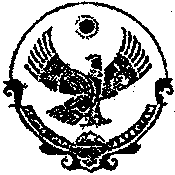 РЕСПУБЛИКА  ДАГЕСТАНМуниципальное  образование   «Бабаюртовский  район»Собрание депутатов муниципального районас. Бабаюрт  ул. Ленина  №29                                                                      тел (87247)  2-13-31  факс 2-13-31РЕШЕНИЕ27.05.2016 года										№  80- 6РС О внесении изменений в решение Собрание депутатов МР «Бабаюртовский район» от 30.03.2016 года № 68-6РС «О внесении изменений в Решение Собрания депутатов муниципального района от 30 декабря 2015 года №27-6 РС «О  бюджете  муниципального района «Бабаюртовский район» на 2016 год.».Собрание депутатов муниципального района решает:В   решении  Собрание депутатов МР «Бабаюртовский район» от 30.03.2016 года № 68-6РС «О внесении изменений в Решение Собрания депутатов муниципального района от 30 декабря 2015 года №27-6 РС «О  бюджете  муниципального района «Бабаюртовский район» на 2016 год.»  раздел пункта II «Увеличить расходы:Централизованная бухгалтерияРаздел-0709-075-9900070080-244-224-450,0 тыс. рублей;Раздел-0709-075-9900070080-244-290-100,0 тыс. рублей;Раздел-0709-075-9900070080-244-340-450,0 тыс. рублей;Итого:                                                 1000,0 тыс. рублей.»,  изложить в следующей редакции: « Увеличить расходы: Централизованная бухгалтерияРаздел -0709-001- 9900070080- 611 - 241-1000,0 тыс.рублей.».2.Настоящее решение вступает в силу со дня его опубликования. 3.Настоящее решение опубликовать в районной газете «Бабаюртовские вести»  и  разместить в сети Интернет на официальном сайте МО «Бабаюртовский район»  www.babaurt.ru   Председатель Собрания депутатов				   А.А.Акмурзаевмуниципального районаГлава муниципального района 					Э.Г.Карагишиев